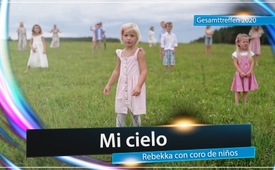 ♫ Mi cielo ♫ – Rebekka con coro de niños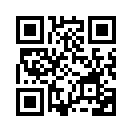 Ya podemos experimentar el cielo en vivo aquí y ahora, incluso en las peores circunstancias, y no tenemos que esperar por algún otro tiempo. El cielo es a menudo algo pequeño y hermoso que no esperábamos. ¿Ves tu también todas las maravillas a tu alrededor?Versículo 1:
A menudo se piensa: 
"Si todo fuera diferente, entonces me sentiría mejor!"
Pensar así no te llevará a ninguna parte,
porque estamos aquí.


¡Hey, venga, estarás bien! 
No quiero quejarme. 
Todo mora dentro de mí. 
Ahora es el tiempo del infinito, 
el mejor tiempo es ahora.


Ref.: CORO - ¡Todos los niños!
¿Lo ves? ¿Lo sientes? 
El cielo mors en ti.
Mira a tu alrededor y sorpréndete   conmigo, 
entonces ves todas las maravillas a tu alrededor, 
¡Date la vuelta!
Mi cielo está aquí.


A menudo piensas que todo va mal,
como José en Egipto,
pero el plan de Dios es más grande –  
si solo supiéramos,
que nada de lo que pasa aquí es un error,
sino es muy útil para el futuro o el presente.
Así que da gracias a Dios
por todo lo que no entiendo,
porque todo va a salir perfectamente bien al final.
Y además, experimento cada día,
cada hora, en cualquier momento,
cómo un milagro sigue a otro.

Versículo 2:
Cuando me siento débil y demasiado 
pequeño 
no voy a dehar que mi cabeza cuelque
Me gusta ayudarta –  juntos podemos hacerlo. 
No es nada realmente difícil.

Ref.: CORO - ¡Todos los niños!
¿Lo ves? ¿Lo sientes?
El cielo mora en ti.
Mira a tu alrededor y sorpréndete conmigo, 
entonces ves todas las maravillas a tu alrededor, 
¡Date la vuelta!
Mi cielo está aquí.


A menudo se piensa que todo saldrá mal, 
si Corona nos encierra a todos,
y las vacaciones, la escuela, los amigos 
o cualquier otra cosa no está permitida.
Si todo lo que queríamos 
y los planes que teníamos
parecen más bien una quimera 
y eclipsan toda la oscuridad.
De repente me doy cuenta de que me queda más tiempo para el hogar
y doy mi corazón dentro de la familia, 
– allí, donde a menudo todavía se frota.
Con alegría, fe, el calor y el amor que doy,

allí el cielo se aumenta notablemente, 
el cual ya estoy experimentando HOY.

Sara:Cambiamos el mundo con lo que somos.
Doron:Si miro muy de cerca, 
veo cómo el cielo  diariamente se aumenta.

Mira:Podemos reírnos de los errores 
sin importar lo que pase.
Johann:y traemos felicidad y alegría a nuestro entorno.
Delaja:Es tan bueno que existas.

Ref.: CORO - ¡Todos los niños!
¿Lo ves? ¿Lo sientes? El cielo mora en ti.

Mira a tu alrededor y sorpréndete conmigo, entonces ves todas las maravillas …..

¿Lo ves? ¿Lo sientes? 
El cielo mora en ti.
Mira a tu alrededor y sorpréndete conmigo, entonces ves todas las maravillas …..

¿Lo ves? ¿Lo sientes? 
El cielo mora en ti.
Mira a tu alrededor y sorpréndete conmigo, entonces ves todas las maravillas a tu alrededor, 
¡Date la vuelta!

Mi cielo está aquí.de -Fuentes:-Esto también podría interesarle:---Kla.TV – Las otras noticias ... libre – independiente – no censurada ...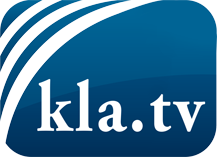 lo que los medios de comunicación no deberían omitir ...poco escuchado – del pueblo para el pueblo ...cada viernes emisiones a las 19:45 horas en www.kla.tv/es¡Vale la pena seguir adelante!Para obtener una suscripción gratuita con noticias mensuales
por correo electrónico, suscríbase a: www.kla.tv/abo-esAviso de seguridad:Lamentablemente, las voces discrepantes siguen siendo censuradas y reprimidas. Mientras no informemos según los intereses e ideologías de la prensa del sistema, debemos esperar siempre que se busquen pretextos para bloquear o perjudicar a Kla.TV.Por lo tanto, ¡conéctese hoy con independencia de Internet!
Haga clic aquí: www.kla.tv/vernetzung&lang=esLicencia:    Licencia Creative Commons con atribución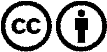 ¡Se desea la distribución y reprocesamiento con atribución! Sin embargo, el material no puede presentarse fuera de contexto.
Con las instituciones financiadas con dinero público está prohibido el uso sin consulta.Las infracciones pueden ser perseguidas.